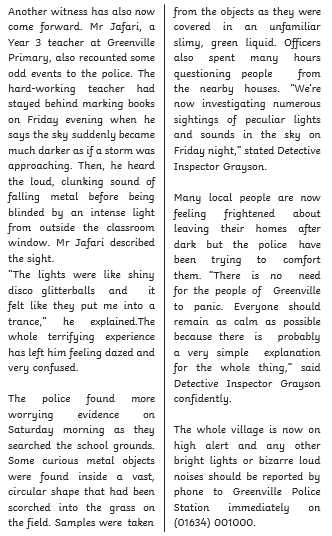 EnglishAlternative 1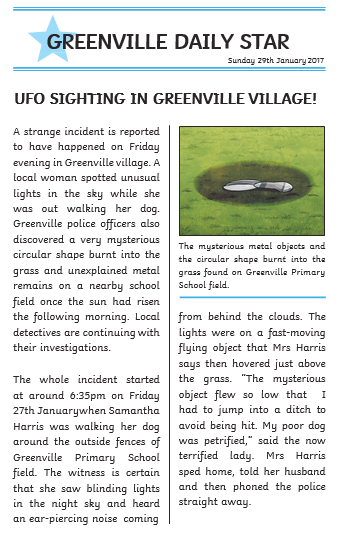 How can you tell this is a newspaper report? When did the incident happen? Where did the incident happen?Name two weird things which happened in Greenville: ………………………………………………………………………………………………………………………………………………………What was Samantha Harris doing when she saw the bright lights? Why do you think the author used the word ear-piercing to describe the noise? What is Mr Jafari’s job? What colour was the mysterious liquid? Why do you think the detective was confident? Who should you call if you see or hear anything strange? 